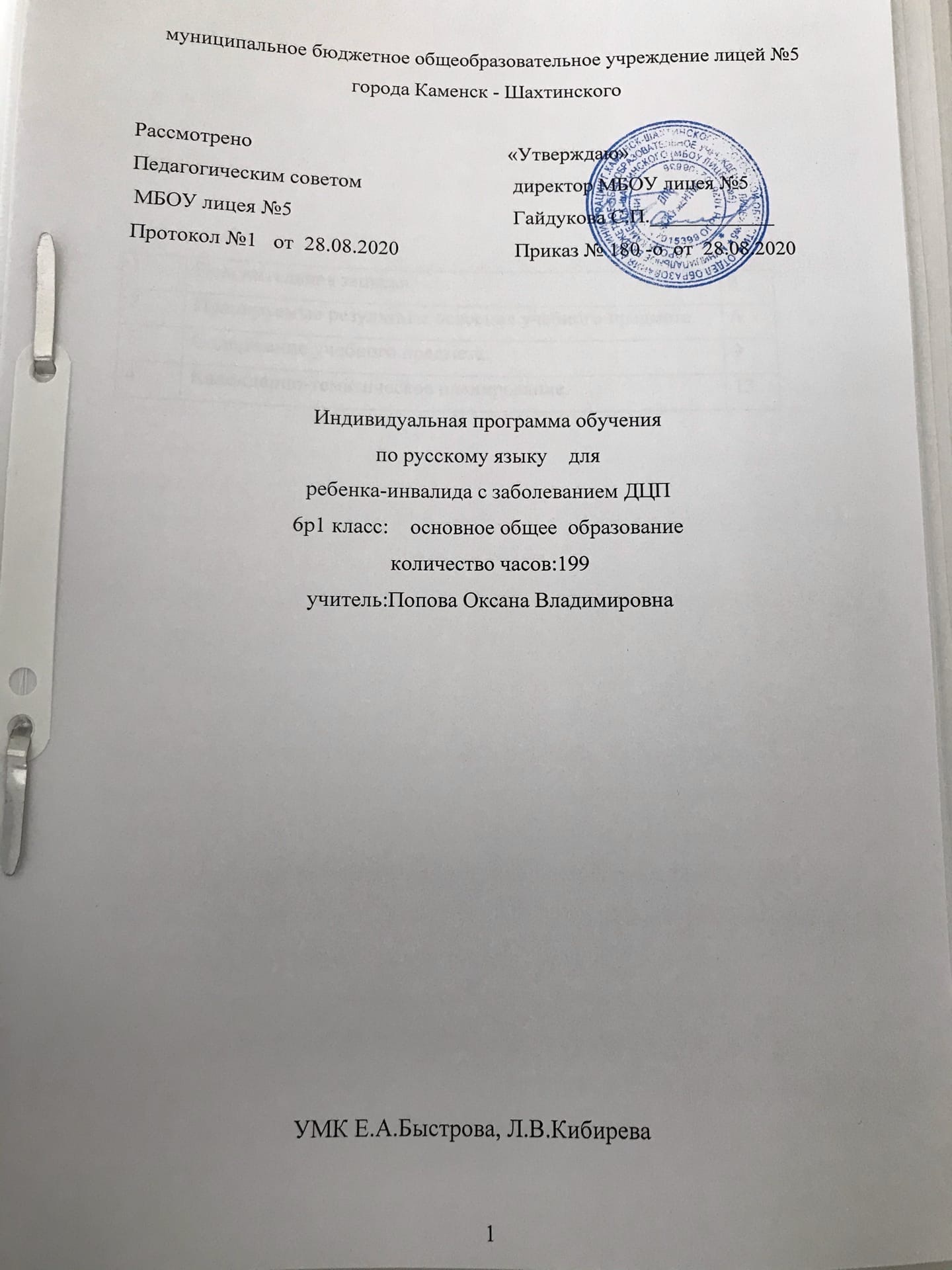 Оглавление.Раздел 1.Пояснительная записка.Рабочая программа по русскому языку для 6  класса основной общеобразовательной школы составлена и реализуется на основе следующих документов:1.ФЗ № 273 «Об образовании в Российской Федерации».2.Закон РО № 26-ЗС «Об образовании в РО».3.Федеральный государственный образовательный стандарт основного общего образования.4.Примерная программа курса «Русский язык» к учебникам под редакцией Е.А. Быстровой для 5—9 классов общеобразовательных учреждений / под ред. Е.А.Быстровой, Л.В. Кибиревой. — М.: ООО «Русское слово — учебник», 2015.5.Основная образовательная программа основного общего образования МБОУ лицея № 5.6.Положение о рабочей программе учителя МБОУ лицей № 5.7.Учебный план МБОУ лицея №5 на 2020-2021 учебный год.8.«Санитарно-эпидемиологические требования к условиям организации обучения в общеобразовательных учреждениях»-СанПиН 2.4.2821-10.9.Рекомендации по карте ИПРа.Общая характеристика программы.Индивидуальная программа для ребенка-инвалида направлена на преодоление ограничений жизнедеятельности: развитие способности к общению, к ориентации к обучению. Программа не отличается от программы для всех учащихся класса, так как нарушений познавательной сферы у обучающегося нет. Обучение ведется по общеобразовательной программе.Развитие всех сторон устной речи является основной предпосылкой к успешному усвоению школьной программы. Развитие речи учащихся является важным аспектом коррекционно-восстановительной работы, проводимой на уроках русского языка. На уроках большое внимание уделять устному опросу учащихся. Виды его различные: ответ по плану, по опорным примерам, рассказ от лица героя произведения, развернутая оценка ответа одноклассника. Психологическое состояние ребенка в конкретный момент может стать причиной варьирования методов, приемов и структуры занятия. Программа составлена с учетом состояния здоровья ребенка, больного ДЦП ,и реализуется в следующих формах и видах образовательной деятельности: использование уровневой дифференциации при составлении заданий, индивидуальная, групповая и парная работа, проблемное обучение, игровые формы, использование преимущественно  устной формы опроса для создания комфортной ситуации на уроке, самопроверка и приемов рефлексии.Цели учебного предмета: • воспитание гражданственности и патриотизма, сознательного отношения к языку как явлению культуры; воспитание интереса и любви к русскому языку;• совершенствование речемыслительной деятельности, коммуникативных умений и навыков, обеспечивающих свободное владение русским литературным языком в разных сферах и ситуациях его использования; обогащение словарного запаса и грамматического строя речи учащихся; развитие готовности к речевому взаимодействию и взаимопониманию;• освоение знаний о русском языке, об устройстве языковой системы и ее функционировании в различных сферах и ситуациях общения; о стилистических ресурсах русского языка; об основных нормах русского литературного языка; о русском речевом этикете.Задачи обучения русскому языку в 6 классе основной школы:• осознание русского языка как одной из основных национально-культурных ценностей русского народа, его самобытности, уникальности, эстетического богатства родного языка; формирование умений и навыков свободного и грамотного владения устной и письменной речью в основных видах речевойдеятельности, овладение русским языком как средством общения вразных сферах и ситуациях его функционирования, развитие готовности к взаимодействию и взаимопониманию в бытовой, учебной, учебно-научной, социокультурной и деловой сферах, потребности к речевому самосовершенствованию;• усвоение системы знаний о русском языке;• формирование метапредметных умений и способов деятельности: определять цели предстоящей деятельности, последовательность действий и оценивать достигнутые результаты; опознавать, анализировать, классифицировать языковые факты; формирование способности извлекать информацию из различных источников, преобразовывать ее.Содержание курса русского языка обусловлено реализацией компетентностного подхода, то есть усвоение материала должно обеспечить формирование и развитие коммуникативной, языковой, лингвистической (языковедческой) и культуроведческой компетенций.Содержание материала 6 класса имеют морфологическую направленность. В 6 классе завершается изучение имени существительного, имени прилагательного, глагола; представлены местоимение, наречие, числительное. Курс начинается с раздела «Речь».Общая характеристика учебного предмета.Яркой особенностью программы является её нацеленность на успешное овладение основными видами речевой деятельности в их единстве и взаимосвязи: способностью осознанно воспринимать и понимать звучащую речь (умение слушать) и печатное слово (умение читать); грамотно, точно, логически стройно, выразительно передавать в устной и письменной форме собственные мысли, учитывая условия общения (умение говорить и писать). Центральной единицей обучения является текст. Он является объектом анализа и результатом речевой деятельности не только на традиционно выделяемых уроках связной речи, но и на каждом уроке, какой бы теме он ни был посвящен. В этом смысле каждый урок русского языка является уроком развития речи, поскольку происходит взаимосвязанное изучение языка и речи на фоне непрерывной работы над навыками чтения-понимания текстов разных стилей, аудирования, письма и говорения на разнообразные темы. При этом совершенствуется информационно-коммуникативные навыки, обеспечивающие целенаправленный поиск информации в источниках различного типа, развиваются умения  осмысленно выбирать тип чтения в зависимости от коммуникативных задач, развернуто обосновывать свою позицию, приводить систему аргументов; оценивать и редактировать.Место предмета «Русский язык» в учебном плане.На изучение курса отводится 210 часов, с расчетом –  6 часов в неделю. Рабочая  программа по «Русскому языку»  составлена в соответствии с учебным планом МБОУ лицея №5.   Календарный план-график для учащихся 6 классов МБОУ лицея №5 на 2020-2021 учебный год предполагает реализацию курса  в 6р1  классе в течение 35  недель, 199 часов.Содержание программы реализуется полностью за счет уплотнения тем:Употребление наречий в речи (с 3ч. на 1 часа).Повторение. Лексика. Фразеология ( с 2ч. на 1 час).Повторение. Фонетика. Графика Морфология  (с 3ч. на 1 час).Повторение. Словообразование самостоятельных частей речи (с3ч. на 1час).Повторение. Слитное и раздельное написание омонимичных самостоятельных частей речи.(с 3ч. на 2часа).Повторение. Пунктуация в простом предложении (2ч. на 1часа).Повторение. Орфография и пунктуация. ( 3ч. на 2 час).Повторение. Текст. Типы и стили речи.( 3ч. на 2ч).Итого: - 11 ч.Ценностные ориентиры содержания учебного предмета.Изучение курса обеспечивает формирование у учащихся основ духовно-нравственного развития и воспитания. Это такие духовно-нравственные ценности, как любовь к России, гордость за национальную культуру, чувства справедливости, милосердия, чести, достоинства; ответственности. Курс русского языка способствует воспитанию экологической культуры, трудолюбия, сознательного, творческого отношения к образованию; пониманию нравственного смысла учения и самообразования, интеллектуального развития личности; формированию стремления к познанию истины, к прекрасному, к реализации творческого потенциала.Раздел 2. Планируемые результаты освоения учебного предмета.Личностные, метапредметные, предметные результаты освоения курса.Личностные результаты освоения русского языка:1)обогащение своего  словарного запаса  и усвоение  грамматических средств русского языка  для свободного выражения мыслей и чувств в процессе речевого общения; 2) оценивание собственной речи с точки зрения соблюдения норм общения и речевого поведения. 3) понимание русского языка как одной из основных национально-культурных ценностей русского народа, определяющей роли родного языка в развитии интеллектуальных, творческих способностей и моральных качеств личности, его значения в процессе получения школьного образования;4) осознание эстетической ценности русского языка; уважительное отношение к родному языку.Метапредметные результаты освоения русского (родного) языка:владение всеми видами речевой деятельности:1. аудированиеи чтение:1) адекватное понимание информации устного и письменного сообщения; 2) владение разными видами чтения текстов разных стилей и жанров; Адекватное восприятие на слух текстов разных стилей и жанров; владение разными видами аудирования; 3) способность извлекать информацию из различных источников; 4) овладение приёмами отбора и систематизации материала на определённую тему; умение вести самостоятельный поиск информации; способность к преобразованию, сохранению и передаче информации;5) умение сопоставлять и сравнивать речевые высказывания с точки зрения их содержания, стилистических особенностей и использованных языковых средств; говорение и письмо:1) способность определять цели предстоящей учебной деятельности; 2) умение воспроизводить прослушанный или прочитанный текст с заданной степенью свёрнутости (план, пересказ, конспект, аннотация); 3) умение создавать устные и письменные тексты разных типов, стилей речи и жанров с учётом замысла, адресата и ситуации общения;  4) способность свободно, правильно излагать свои мысли в устной и письменной форме, соблюдать нормы построения текста; 5)владение различными видами монолога и диалога; 6)соблюдение в практике речевого общения основных орфоэпических, лексических, грамматических, стилистических норм современного русского литературного языка; соблюдение основных правил орфографии и пунктуации в процессе письменного общения; 7) способность участвовать в речевом общении, соблюдая нормы речевого этикета; адекватно использовать жесты, мимику в процессе речевого общения; 8)осуществление речевого самоконтроля в процессе учебной деятельности и в повседневной практике речевого общения; умение находить грамматические и речевые ошибки, недочёты, исправлять их; 9) выступление перед аудиторией сверстников с небольшими сообщениями, докладом; участие в спорах, обсуждениях актуальных тем с использованием различных средств аргументации;10) применение приобретённых знаний, умений и навыков в повседневной жизни; способность использовать родной язык как средство получения знаний по другим учебным предметам; применение полученных знаний, умений и навыков анализа языковых явлений на межпредметном уровне (на уроках иностранного языка, литературы и др.); 11) коммуникативно целесообразное взаимодействие с окружающими людьми в процессе речевого общения, совместного выполнения какой-либо задачи, участия в спорах, обсуждениях актуальных тем; овладение национально-культурными нормами речевого поведения в различных ситуациях формального и неформального межличностного и межкультурного общения.Предметные результаты освоения русского языка:1) представление об основных функциях языка; о роли русского языка как национального языка русского народа, как государственного языка Российской Федерации и языка межнационального общения; о связи языка и культуры народа; роли родного языка в жизни человека и общества;2) понимание места родного языка в системе гуманитарных наук и его роли в образовании в целом;3) усвоение основ научных знаний о родном языке; понимание взаимосвязи его уровней и единиц; 4) освоение базовых понятий лингвистики;5) овладение основными стилистическими ресурсами лексики и фразеологии русского языка; основными нормами русского литературного языка, нормами речевого этикета и использование их в своей речевой практике;6) опознавание и анализ основных единиц языка, грамматических категорий языка, уместное употребление языковых единиц адекватно ситуации речевого общения; 7) проведение различных видов анализа слова (фонетический, морфемный, словообразовательный, лексический, морфологический), синтаксического анализа словосочетания и предложения; 8) понимание коммуникативно-эстетических возможностей лексической и грамматической синонимии и использование их в собственной речевой практике;9) осознание эстетической функции родного языка, способность оценивать эстетическую сторону речевого высказывания при анализе текстов художественной литературы.Учебно-методические пособия, используемые для достижения планируемых результатов.Русский язык: учебник для 6 класса общеобразовательных учреждений под ред. Е.А. Быстровой. – М.: ООО «Русское слово – учебник», 2015. (ФГОС.Инновационная школа).Раздел 3.Содержание учебного предмета «Русский язык 6 класс».Русский язык в жизни России. (2 ч.)Речь. (13 ч.)Текст и его основные признаки. Смысловая и композиционная целостность, связность текста. Тема, коммуникативная установка, основная мысль текста. Микротема текста. Структура текста. План текста. Абзац. Средства связи предложений и частей текста. Функционально-смысловые типы речи: описание, повествование, рассуждение. Их особенности. Функциональные разновидности языка: разговорный язык; функциональные стили: научный, официально-деловой. Научный стиль, его особенности. Основные жанры официально-делового стиля: заявление, объяснительная записка, объявление, письмо. Их особенности. Основные особенности языка художественной литературы.Повторение изученного в 5 классе. (5 ч.)Лексика.(13ч.)Слово и его значение. Паронимы. Лексика русского языка с точки зрения ее происхождения: исконно русские и заимствованные слова. Основные причины заимствования слов. Словари иностранных слов. Архаизмы, историзмы, неологизмы. Основные причины появления устаревших слов и неологизмов в процессе развития языка. Лексика русского языка с точки зрения сферы ее употребления: общеупотребительные слова и диалектизмы, термины, профессионализмы, жаргонизмы; особенности их употребления. Стилистическая окраска слова. Стилистически нейтральная, высокая и сниженная лексика.Фразеология.(6ч.)Фразеологизмы, их признаки и значение. Различия между свободными сочетаниями слов и фразеологическими оборотами. Стилистические свойства фразеологизмов. Нейтральные и стилистически окрашенные фразеологизмы, сферы их употребления в речи. Пословицы, поговорки, афоризмы, крылатые слова. Отражение во фразеологии материальной и духовной культуры русского народа. Фразеологические словари. Основные выразительные средства лексики и фразеологии. Морфемика. Словообразование.(17 ч)Морфема как минимальная значимая единица языка. Правописание корней слов. Словообразование как раздел лингвистики. Исходная (производящая) основа и словообразующая морфема. Словообразовательная пара. Словообразовательная цепочка. Основные способы образования слов. Образование слов с помощью морфем (приставочный, приставочно-суффиксальный, бессуфиксный способы). Сложные слова. Сложение как способ словообразования. Переход слова из одной части речи в другую как один из способов словообразования слов. Сращение сочетания слов в слово. Словообразовательные и морфемные словари русского языка. Основные выразительные средства морфемики и словообразования. Этимология как раздел языкознания.Морфология:Морфология как раздел грамматики. (2ч.). Система частей речи в русском языке.Имя существительное как часть речи. (9ч.). Имя существительное как часть речи, общее грамматическое значение, морфологические свойства, синтаксические функции. Род, число, падеж имени существительного. Имена существительные общего рода. Имена существительные, имеющие форму только единственного или только множественного числа. Типы склонений имен существительных. Склоняемые, несклоняемые и разносклоняемые имена существительные. Употребление существительных в речи.Имя прилагательное как часть речи. (12 ч.) Имя прилагательное как часть речи, общее грамматическое значение, морфологические свойства, синтаксические функции. Разделы прилагательных по значению. Степени сравнения качественных прилагательных, их образование и грамматические признаки. Полные и краткие качественные прилагательные, их грамматические признаки. Употребление прилагательных в речи.Глагол. (12 ч.)Глагол как часть речи. Морфологические свойства, синтаксические функции. Инфинитив. Глаголы совершенного и несовершенного вида. Переходные и непереходные глаголы. Безличные глаголы. Изъявительное, повелительное и условное  (сослагательное)  наклонения. Настоящее, будущее и прошедшее время глагола в изъявительном наклонении. Спряжение глаголов. Разноспрягаемые глаголы. Употребление глаголов в речи.Местоимение. (27 ч.) Местоимение как часть речи, его общее грамматическое значение, морфологические свойства, синтаксические функции. Разряды местоимений по значению и грамматическим признакам. Склонение местоимений. Употребление местоимений в речи.Имя числительное. (27 ч.) Имя числительное как часть речи, его общее грамматическое значение, морфологические свойства, синтаксические функции. Разряды числительных по значению и строению. Грамматические признаки количественных и порядковых числительных. Склонение числительных разных разрядов. Употребление числительных в речи.Наречие. (37 ч.)Наречие как часть речи, его общее грамматическое значение, морфологические признаки, синтаксическая функция. Разряды наречий. Степени сравнения наречий, их образование. Правописание наречий. Употребление наречий в речи. Слова категории состояния. Вопрос о словах категории состояния в системе частей речи. Слова категории состояния: их значение, морфологические особенности и синтаксическая роль в предложении.Повторение изученного. (17 ч.)Раздел 4. Календарно- тематическое планирование «Русский язык 6 класс».1Пояснительная записка.32Планируемые результаты освоения учебного предмета.63Содержание учебного предмета.94Календарно-тематическое планирование.13№п/пРаздел. кол-вочасовИз нихИз них№п/пРаздел. кол-вочасовКрРр/проект1.Введение.Введение.22.Повторениеизученного в 5 классе.Повторениеизученного в 5 классе.53.Речь.Речь.13Вх.д.+124.Лексика.Лексика.131      15.Фразеология.Фразеология.616.Словообразование.Словообразование.1731Морфология.Морфология.27.Существительное.Существительное.9118.Прилагательное.Прилагательное.12119.Глагол.Глагол.1222      1    10.Местоимение.Местоимение.2723      111.Числительное.Числительное.2714      112.Наречие.Наречие.372513.Повторение изученного.Повторение изученного.1712        11991621+5№ урока№ урокаРаздел учебного курса. Тема урока.Дата№ урока№ урокаРаздел учебного курса. Тема урока.ДатаВведение.                                                                                             2ч.1.Русский язык в жизни России. Лингвистика как раздел науки о языке. Выдающиеся отечественные  лингвисты.1.09Выдающиеся отечественные  лингвисты.3.09Повторение изученного в 5 классе . 4+1КР=5                                 5ч.1.Фонетика. Графика.4.092.Орфография, морфемика, понятие о норме.5.093.Орфография .7.094.Синтаксис и пунктуация.7.095.Орфография,синтаксис и пунктуация.8.09РЕЧЬ.    11 + 1+1Кр =13                                                                 13ч.1.Анализ контрольной работы. Текст.  Тема и основная мысль текста.10.092.Как строится текст. Связь предложений в тексте.15.093.Последовательная и параллельная связь.17.094.Средства связи предложений и частей текста. Абзац как средство композиционно-стилистического членения текста.18.095.Р/р Сжатое изложение текста (з.10 с.19).19.09 6.Типы речи. Стили речи.21.097.Разговорный язык.21.098.Научный стиль речи. Научный стиль речи.22.099.Официально-деловой стиль речи.24.0910.Практическая работа. Официально-деловые бумаги.25.0911.Язык художественной литературы. Р/р Сочинение по картине Н.Н.Дубровского «Радуга».26.0912. Особенности языка художественной литературы.28.0913.К.р. № 1 Изложение текста з.10 стр.65.28.09Лексика .  10+ 2Рр+1Кр=13 ч                                                      13ч.1.Слово и его значение.29.092Паронимы.1.103.Исконно русские и заимствованные слова.2.104.Старославянизмы.3.105 Устаревшие слова.5.106. Неологизмы.5.107.Р/р Сочинение-рассуждение стр.89. з.5.6.108.Слова общеупотребительные и ограниченного употребления.8.109.Диалектизмы.9.1010.Термины, специальные слова (профессионализмы), жаргонизмы.10.1011 Стилистические свойства слова.12.1012.Защита проекта по теме «Лексика»№ 1.12.1013.К.р. № 2   Тестовая работа по теме «Лексика».13.10Фразеология. 5ч+1Кр =6                                                        6ч.1.Что такое фразеологизмы.15.102.Как возникают фразеологизмы.16.103. Стилистические свойства фразеологизмов.17.104.Фразеологические синонимы и антонимы. Фразеологические словари. Практикум.19.105.Повторение пройденного по теме «Лексика» и «Фразеология». 19.106.К.р.№3Тестовая работа по теме «Лексика» и «Фразеология».20.10Морфемика. Словообразование. Орфография.                               17ч 14+3Кр+1Рр= 171.Анализ ошибок контрольной работы. Из чего состоят слова.22.102. Р/р Сочинение-рассуждение на лингвистическую тему стр 129.з 923.103. Правописание корней глаголов с чередованием  е-и,а-о24.104. К.р. №4 Сочинение- рассуждение стр.139  з.726.105.Правописание корней –мак-мок-26.106. Правописание корней –мак-мок-27.107.Способы словообразования. Приставочно- суффиксальный способ.5.118.Бессуффиксный способ образования.6.119.Сложные слова.7.1110.Правописание сложных слов.9.1111.Сложносокращенные слова.9.1112.Переход слова из одной части речи в другую как один из способов образования слов.10.1113.К.р. № 5 Изложение.12.1114 Морфемный и словообразовательный разбор слова.13.1115 Что такое этимология.14.1116.Основные выразительные средства морфемики и словообразования.16.1117.К.р.№6. Диктант с грамматическим заданием по теме:«Морфемика. Словообразование. Орфография»16.11Морфология. Орфография.                                                    2ч.1.Анализ ошибок к.р.  Части речи.17.112.Слово и его формы. 19.11Имя существительное .7+1Кр+1Рр=9                              9ч.1.Имя существительное как часть речи.20.112.Род и склонение имен существительных.21.113.Род несклоняемых существительных.23.114.Разносклоняемые существительные.23.115. Употребление имен существительных в речи.24.116.Правописание падежных окончаний существительных.26.117.Р/р Сочинение-рассуждение   стр.187 з.627.118.К.р.№7Диктант с гр.зад. по теме «Имя существительное».28.119.Анализ ошибок контрольной работы.30.11Имя прилагательное . 10+1Рр+ 1Кр =12                                          12ч.1.Имя прилагательное как часть речи.30.112 Разряды прилагательных по значению.1.123 Степени сравнения качественных прилагательных.3.124 Степени сравнения качественных прилагательных.4.125.Правописание суффиксов прилагательных.5.126.Р/р Сочинения-описания по картине И.Е.Репина «Стрекоза»упр.2537.12.7 Употребление прилагательных в речи.7.128.Употребление в речи полных и кратких качественных прилагательных.8.129 Правописание прилагательных. 10.1210 Правописание прилагательных.11.1211.Повторение и обобщение изученного по теме «Имя прилагательное».12.1212.К.р.№8Диктант с гр.зад.по теме «Имя прилагательное».14.12Глагол . 7+ 3РР+Кр2=12	                                               12ч.1.Глагол как часть речи. Анализ ошибок контрольной работы.14.122 Глагол как часть речи.15.123.Р/р Сочинение-рассуждение    упр.271.17.124 Употребление глаголов в речи.18.125.Защита проекта: «Особенности потребления глаголов русскими пис-ми» №2.19.126.Подготовка к сочинению по картине упр. 295 з.4 стр.22721.127.К.р. №9 Сочинение упр. 295 з.4 стр.22721.128.Употребление глаголов в речи.22.129.Р/р Сочинение-описание   стр.228 з.224.1210 Спряжение глаголов. Правописание личных окончаний.25.1211  К.р. №10 Диктант с гр.зад. по теме «Глагол».26.1212. Спряжение глаголов. Правописание личных окончаний.28.12Местоимение.  21  +4РР+ Кр 2=27                                                   27ч.1.Что такое местоимение. Анализ контрольного диктанта.28.122.Разряды местоимений.11.013.Соотнесённость местоимений с другими частями речи. 11.014.Морфологический разбор местоимений.12.015.Р/р Сочинение-рассуждение стр.13 з.514.016.Личные местоимения.15.017.Склонение личных местоимений.16.018.Склонение личных местоимений.18.019.Возвратное местоимение себя. 18.0110.К.р. №11Изложение текста по плану стр.19. з.519.0111.Притяжательные местоимения.21.0112Употребление личных местоимений в значении притяжательных.22.0113 Указательные местоимения.23.0114.Определительные местоимения.25.0115.Р/р Сочинение с разными типами речи по тексту упр.38 з.225.0116 Вопросительно-относительные местоимения.26.0117.Неопределённые местоимения.28.0118.Правописание неопределённых местоимений с морфемами кое-, -то, -либо, -нибудь.29.0119.Отрицательные местоимения.30.0120. Слитное и раздельное написание не и ни в отрицательных местоимениях.1.0221 Слитное и раздельное написание не и ни в отрицательных местоимениях.1.0222.Употребление местоимений в речи.2.0223. Употребление местоимений в речи.4.0224.Р/р Сочинение-рассуждение стр.53 з.75.0225..Правописание местоимений-наречий: потому, поэтому, затем.6.0226.Защита проектов №3:«Употребление местоимений в речи».8.0227.К.р №12 Диктант с гр. зад. по теме «Местоимение».8.02Числительное.  22  +4РР+ Кр 1 = 27                                              27ч.1Что обозначает имя числительное. Анализ контрольной работы.9.022 Что обозначает числительное.11.023.Р/р Сочинение-повествование с грамматическим заданием стр.60 з.512.024.Имена числительные простые, сложные и составные.13.025 Правописание числительных.15.026 Правописание числительных.15.027 Количественные числительные и их разряды.16.028 Количественные числительные и их разряды.18.029.Р/р Сжатое изложение стр.69 з.519.0210.Склонение числительных, обозначающих целые числа.20.0211.Склонение числительных от 5 до 20 и 3.22.0212.Склонение числительных 40,90,100.22.0213.Склонение числительных от 50 до 80 и от 200 до 900.25.0214.Склонение числительных тысяча, миллион, миллиард.26.0215.Склонение дробных числительных.27.0216.Склонение собирательных числительных.1.0317.Р/р Выборочное изложение и творческим заданием стр.86 з.81.0318.Порядковые числительные, их значение и изменение. Употребление порядковых числительных.2.0319.Морфологический разбор числительного.4.0320 Употребление числительных в   речи.5.0321 Употребление числительных в речи.6.0322 Употребление числительных в речи.9.0323.Р/р Сочинение-повествование с грамматическим заданиемстр.100 з.1011.0324.Защита проекта №4«Роль числительных в речи».12.0325.Повторение и обобщение изученного по теме «Имя числительное».13.0326.К.р. №13Диктант с гр. зад. по теме «Имя числительное».15.0327.Анализ контрольной работы.15.03Наречие. 30+5РР +2Кр=37                                                         37ч.1.Что обозначает наречие.16.032 Что обозначает наречие.18.033 Разряды наречий по значению.19.034 Разряды наречий по значению.20.035.Местоименные наречия.22.036 Слова категории состояния.22.037 Слова категории состояния.23.038.Р/р Сочинение. Продолжить исходный текст.  стр.120 з.82.049.Степени сравнения наречий.3.0410.Образование степеней сравнения наречий. 5.0411.Морфологический разбор наречия.5.0412.Р/р Сочинение-рассуждение по тексту «Песня жаворонка»стр.128 з.76.0413. Словообразование наречий.8.0414 Словообразование наречий.9.0415.Р/р Сочинение по картине А.А.Дейнеки «Девочка у окна. Зима».10.0416.Словообразование наречий.12.0417.Р/р Сочинение-рассуждение   стр.137 з.612.0418 Правописание наречий. Слитное и раздельное написание.наречий.13.0419 Правописание наречий. Слитное и раздельное написание наречий.15.0420 Дефисное написание наречий.16.0421 Дефисное написание наречий.17.0422 Правописание не с наречиями на -о, -е.19.0423 Правописание не с наречиями на -о, -е.19.0424.Правописание НЕ и НИ в отрицательных наречиях.20.0425 Правописание н-ннв наречиях на –о-е образованных от прилагательных.22.0426 Правописание н-ннв наречиях на –о-е образованных от прилагательных.23.0427.Буквы о,е(ё) на конце наречий после шипящих.24.0428 Буквы о-а на конце наречий.26.0429..Мягкий знак после шипящих на конце наречий. 26.0430.Практическая работа «Правописание наречий».27.0431.К.р. №14Сочинение-рассуждение стр.161 з.729.0432.Повторение и обобщение изученного.30.0433. К.р. №15 Диктант с гр. зад. по теме «Наречие».3.0534.Анализ ошибок. Употребление наречий в речи.3.0535. Употребление наречий в речи.4.0536.  Употребление наречий в речи.6.0537.Р/р Сочинение-описание  стр.173 з.107.05Повторение 14+ 2РР+1КР =17                                                        17ч.1.Лексика. Фразеология.8.052.Фонетика. Графика Морфология.11.053.Словообразование самостоятельных частей речи.13.054.Правописание не с разными частями речи.14.055 Правописание не с разными частями речи.15.056.Одна и две буквы н в суффиксах существительных, прилагательных и наречий на -о.17.057.Одна и две буквы н в суффиксах существительных, прилагательных и наречий на -о.17.058.Слитное и раздельное написание омонимичных сам-ных частей речи.18.059.Слитное и раздельное написание омонимичных сам-ных частей речи.20.0510. Пунктуация в простом предложении.21.0511. Пунктуация в простом предложении.22.0512.  Итоговая контрольная работа №16.24.0513. Анализ контрольной работы.24.0514. Защита проектов №5: «Языкознание в действии».25.0515. Защита проектов №5: «Языкознание в действии».27.0516.Текст. Стили и типы речи.28.0517.  Словарный минимум 6 класса.29.05